СОПОСТАВИТЕЛЬНАЯ ВЕДОМОСТЬ ОБЪЕМОВ РАБОТТом, книга, шифр рабочей документации ВЛ-220 кВ на ПК 10893+29, 5-520-Р-1-2.ПТС-02.3.1.4.2-ВЛ4.2Наименование объекта капитального строительства: «Подготовка территории строительства для реконструкции с последующей эксплуатацией на платной основе автомобильной дороги М-4 «Дон» от Москвы через Воронеж, Ростов-на-Дону, Краснодар до Новороссийска на участке км 1024 – км 1091 в Ростовской области». Этап № 1. Реконструкция автомобильной дороги М-4 «Дон» на участке км 1079+943 – км 1081+866. Этап № 2. Реконструкция автомобильной дороги М-4 «Дон» на участке км 1072+321 – км 1079+943 и км 1081+866 – км 1091».Государственный контракт		 №ЦУП-2018-402 от «19» апреля 2018 г.Ответственный представитель Проектной организации:М.П.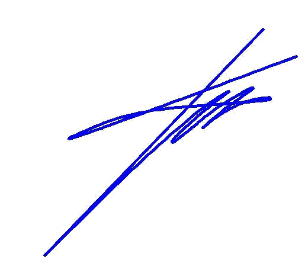 Главный инженер проекта	                 ______________________	         Бобровников Д.В.          Должность                                  Подпись		                           Ф.И.О.№ согласно договорной ведомости (либо вновь создаваемый)Наименование работЕд. изм.Объем работ согласно договорной ведомостиОбъем работ согласно рабочей документацииБаланс (со знаком "+" при увеличении объема, со знаком "-" при уменьшении)Обоснование изменений (№ листа(ов) настоящего тома (книги) рабочей документации)12345674 Переустройство коммуникаций4 Переустройство коммуникаций4 Переустройство коммуникаций4 Переустройство коммуникаций4 Переустройство коммуникаций4 Переустройство коммуникаций4 Переустройство коммуникаций4.5 Переустройство линий электропередач 220 кВ4.5 Переустройство линий электропередач 220 кВ4.5 Переустройство линий электропередач 220 кВ4.5 Переустройство линий электропередач 220 кВ4.5 Переустройство линий электропередач 220 кВ4.5 Переустройство линий электропередач 220 кВ4.5 Переустройство линий электропередач 220 кВ4.5.2 Переустройство двухцепной ВЛ 220 кВ «НиГрЭС – Койсуг» 1 цепь, «Койсуг – Зерновая» на ПК 10893+29 (Балансодержатель – ПАО «ФСК ЕЭС»- МЭС Юга4.5.2 Переустройство двухцепной ВЛ 220 кВ «НиГрЭС – Койсуг» 1 цепь, «Койсуг – Зерновая» на ПК 10893+29 (Балансодержатель – ПАО «ФСК ЕЭС»- МЭС Юга4.5.2 Переустройство двухцепной ВЛ 220 кВ «НиГрЭС – Койсуг» 1 цепь, «Койсуг – Зерновая» на ПК 10893+29 (Балансодержатель – ПАО «ФСК ЕЭС»- МЭС Юга4.5.2 Переустройство двухцепной ВЛ 220 кВ «НиГрЭС – Койсуг» 1 цепь, «Койсуг – Зерновая» на ПК 10893+29 (Балансодержатель – ПАО «ФСК ЕЭС»- МЭС Юга4.5.2 Переустройство двухцепной ВЛ 220 кВ «НиГрЭС – Койсуг» 1 цепь, «Койсуг – Зерновая» на ПК 10893+29 (Балансодержатель – ПАО «ФСК ЕЭС»- МЭС Юга4.5.2 Переустройство двухцепной ВЛ 220 кВ «НиГрЭС – Койсуг» 1 цепь, «Койсуг – Зерновая» на ПК 10893+29 (Балансодержатель – ПАО «ФСК ЕЭС»- МЭС Юга4.5.2 Переустройство двухцепной ВЛ 220 кВ «НиГрЭС – Койсуг» 1 цепь, «Койсуг – Зерновая» на ПК 10893+29 (Балансодержатель – ПАО «ФСК ЕЭС»- МЭС Юга4.5.2.1Установка опор ЛЭП-220 кВ (Двухцепная анкерно-угловая стальная опора типа У220-2+9)шт21-15-520-Р-1-2.ПТС-02.3.1.4.2-ВЛ4.2-ВР п.554.5.2.2Демонтаж существующих опор ЛЭП-220 кВшт2204.5.2.3Монтаж проводов ЛЭП-220 кВ (марки АС-500/64 и грозотроса МЗ-11,0)Пог.м956282-6745-520-Р-1-2.ПТС-02.3.1.4.2-ВЛ4.2-ВР п.614.5.2.4Демонтаж проводов ЛЭП 220 кВПог.м953,5953,50